                               Career and Community Studies 2020 Summer Honors Program   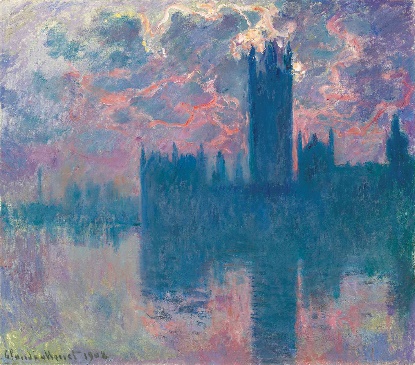 APPLICATION                                                                                      Historical and Modern Day Perspectives “Across the Pond”                               May 28 - June 25, 2020  OVERVIEWAdmission RequirementsAdmission to the 2020 CCS Summer Honors Session is open to students who are currently enrolled and attending the program including seniors.  Fifth year students may apply and will be reviewed for acceptance, if there are ample spots. The admissions committee is looking for highly-motivated students who are interested in attending the program because they have a passion for learning, are interested in completing global field work and wish to knowledge about the juxtaposition of the United Kingdom’s past and current views with respect to their customs and global relations.Students who are applying should be in good academic, student conduct and financial standing.  Students are required to have passing grades/graduation status at the end of spring term 2020. Admission Application                                                                                               Students need to fully complete the following application, activity and essays and submit to the CCS mailbox (CCS@tcnj.edu) no later than December 1, 2019.Applications will not be considered complete without all items. Please note the subject of your email as: First/Last Name, summer 2020 Application.Admission Activities/Essay                                                                                                                           Students are required to complete the activities/essay questions noted on the following page. We request that student’s answer the questions in their own words. Basic editing is permitted by outside parties.Personal Interviews                                                                                                                              In certain cases, applicants may be required to interview with a member of the admissions committee to determine admission into the session.
 Admission Acceptance                                                                                                               Decision on student’s admission to the 2020 CCS Summer Honors Session will be issued via email (from CCS@TCNJ.edu) no later than January 1, 2020.Given limited spots and timing for culminating trip airfare preparation, we will need student’s acceptance in writing no later than five business days after receipt of admission notification.Payment for airfare (in the form of a check) is due at the time of acceptance. Tuition payment will be posted on Canvas in accordance with the TCNJ payment schedule.Please note students/parents are responsible for payment of airfare for the culminating trip, baggage costs, meals, activities, global phone plan, and other costs associated with the trip and session as outlined on the flier.As is standard with TCNJ global engagement practices, students will be required to complete trip insurance through the college (cost is included in tuition.) Students will also be required to provide information for the global travel database and provide a copy of their passport information for issuance to State Department.Students are responsible for their own transportation to/from the airport in the US. The CCS program will provide direction (in terms of flights/airport) to assure group coordination.Parent(s)/guardians and student must attend an in person informational session prior to the trip.CCS students are responsible for adhering to the TCNJ student code of conduct during the summer session both on campus/abroad. Any specific rules pertaining to abroad will be reviewed/shared prior to start of the session.CCS 2020 SUMMER HONORS APPLICATION(Please fill out this portion completely and email along with items noted below)Date: _____________________Student Name:  Student Home Mailing Address:  Student Cell Phone Number:   Parent/Guardian(s): EmailsStudents Summer Living NeedsDo you plan to live in the TCNJ Summer Honors Session Housing (on TCNJ campus) with mentor support:  Yes or NoHow do you feel about possibly sharing a room in a TCNJ dorm with a same gender roommate for the summer session? It is not a concern _______It would be a concern for me ________Travel ExperienceHave you been a part of a past CCS Summer Honors program? Yes_____   No ____If Yes, what year(s)    _________________________________________________If No, Have you ever taken overnight trip(s) without your parents/family: Yes_____   No ____If yes to the above what is the longest you have been away from your family on a trip? _________________________________________________Have you ever been on an airplane:  Yes_____   No ____If yes, Have you flown without your parents present: Yes_____   No ____If you have any level of discomfort about flying, please share details:  ________________________________________________________________________Have you ever traveled overseas?  Yes_____   No ____If yes, where to, with whom and when.How would you feel about sharing a hotel room with a fellow (same gender) student(s) or mentor?It is not a concern _______It would be a concern for me ________Personal InformationWill you be over 21 years of age by June 1, 2020 ?   Yes __ No __Are you your own guardian?  Yes __ No __If No, who is your guardian(s) __________________________________________Do you have an individual credit card for use on the trip?  Yes_____   No ____Do you have a current passport for use on the trip? Yes_____   No ____If No, do you envision a concern getting one?  Yes_____   No ____The culminating trip will involve a lot of walking and exposure to a different time zone.  Is this element of the trip of concern to you? : It is not a concern for me _______It would be a concern for me ________The UK has many different cultural elements than the US. We will review them in class prior to going. Is this element of the trip of concern to you? : It is not a concern for me _______It would be a concern for me ________Please note: CCS will have specific rules for trip participants that may be different than the country we are visiting. This will be reviewed on the trip information call.Additional Student/Family Comments: STUDENT’S EXPERIENCE/INTEREST IN SUMMER HONORS SESSION TOPIC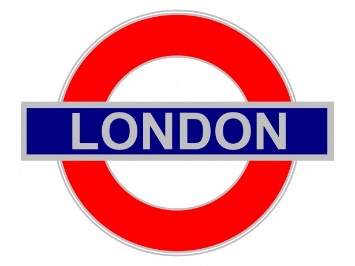 Please complete all FOUR items. 1)  Please provide YOUR DEFINITION of the following words:International RelationsPoliticsHumanitiesCultural ShiftMonarchyJuxtapositionNOTE: If at first, you don’t have an answer, you can look the definition up, but please then explain it to us in YOUR OWN WORDS.  We want to get a sense of your experience level with these topics.Please answer the following three questions in individual paragraphs and/or bullet pointformat.  You can use Microsoft Word or PowerPoint. NOTE:  There are no right or wrong answers. We just want to know what sparks your interest.2) The United Kingdom has made significant contributions to the arts including literature, theater and music. Please share an experience you had with one of these areas. You can reflect on a book you read for pleasure/school, a play you attended, a concert you went to.  Feel free to reflect on the good and (perhaps) the bad.  3)   During the study abroad component of this session, you would apply and enhance your knowledge through experiential learning. Excursions will explore the juxtaposition of this country’s past and current views with respect to their customs and global relations. Please tell us why this type of experience would interest you?   4)  Do a web based search on the United Kingdom AND watch the following video https://youtu.be/a7rDMy9Ql_A.  When you have completed this.  Provide a list of the TOP 3 places you would like to visit/explore if you are chosen for this experience. Please explain why you selected each.NOTE: Please feel free to share any additional thoughts/experience you think might be of interest to the admission committee.